RitningsinformationHantering av ritningRitningen är Swedrive AB:s egendom och får inte användas på något sätt som kan vara till skada för företagets intressen. Den får heller inte spridas eller delas vidare utan godkännande av Swedrive AB.  RevisionerFör att ritningen skall utgöra ett godkänt tillverkningsunderlag skall den aktuella revisionen vara granskad och godkänd.Vid all tillverkning av komponenter skall revisionsnummer framgå i beställningsunderlaget. Revisionsnumret ska överensstämma med ritningens revisionsnummer för att ritningen ska vara godkänd som tillverkningsunderlag.RitningsangivelserLängst upp på ritningens högra sida finns ett antal generella krav som gäller då inga andra toleranskrav av samma typ har angetts direkt på ritningen. “Tolerances except as stated ISO 2768-_”Generella måttoleranser enligt ISO-standarden SS-ISO 2768-1 (se tabeller nedan). Standarden i sin helhet kan införskaffas via länken nedan.https://www.sis.se/produkter/metrologi-och-matning-fysikaliska-fenomen/langd-och-vinkelmatning/toleranser-och-passningar/ssiso27681/“Surface finish except as stated Ra_”Generellt utvärderas ytjämnhet med det aritmetiska medelvärdet, Ra-värdet.Kontroll av ytjämnhet kan ske genom känsel och jämförelse med ytnormal alternativt genom mätning (optisk eller med nålspets).“Metric threads except as stated: SS-ISO 965/1-5 6g/6H”För utvändiga gängor gäller generellt toleransen 6g och för invändiga gängor 6H. Standarden i kan införskaffas via länken nedanhttps://www.sis.se/produkter/mekaniska-system-och-komponenter/gangor/metriska-gangor/ssiso96512015/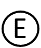 “Sizes with ISO-code tolerances: SIZE ISO-14405     “Förvalsregeln för en dimensionstolerans på storleksmått (hål, axlar och urtag) enligt SS-ISO-14405 är utvärdering genom tvåpunktsmätning. Swedrive frångår denna regel genom att låta enveloppkravet användas som förvald utvärderingsmetod för alla storleksmått med ISO-kod-toleranser (h7, G8, P6 etc.). Enveloppkravet innebär krav på perfekt form vid max materialmått och definieras i SS-EN ISO 8015:2011. Standarden i sin helhet kan införskaffas via länken nedan.https://www.sis.se/produkter/terminologi-och-dokumentation/ritteknik/regler-for-maskinritningar/sseniso801520112/Utvärdering av enveloppkrav görs lämpligen enligt Taylors princip.”Break all sharp edges”Alla kanter ska, om inget annat sägs, vara brutna och fria från grader.”Rules for evalutaion: KI-02”För generella regler om hur mått och övriga krav som ställs på ritningen skall uttydas gäller instruktionen KI-02. Tabeller med generella toleranser enligt ISO 2768-1:Tillåtna avvikelser för linjära mått, med undantag för brutna kanter. Mått i mm.Tillåtna avvikelser för brutna kanter (yttre radier och faser). Mått i mm.Tillåtna avvikelser för vinkelmåttToleransklassToleransklass0,5 tom 3(3)tom 6(6)tom 30(30) tom 120(120)tom400(400)tom1000(1000)tom2000(2000)tom4000fFin±0,05±0,05±0,1±0,15±0,2±0,3±0,5-mMedel±0,1±0,1±0,2±0,3±0,5±0,8±1,2±2cGrov±0,2±0,3±0,5±0,8±1,2±2±3±4vMycket grov-±0,5±1±1,5±2,5±4±6±8ToleransklassToleransklass0,5 tom 33 tom 6över6fFin±0,2±0,5±1mMedel±0,2±0,5±1cGrov±0,4±1±2vMycket grov±0,4±1±2ToleransklassToleransklasstom 10(10)tom 50(50)tom 120(120)tom 400över400fFin±1°±0°30’±0°20’±0°10’±0°5’mMedel±1°±0°30’±0°20’±0°10’±0°5’cGrov±1°30’±1°±0°30’±0°15’±0°10’vMycket grov±3°±2°±1°±0°30’±0°20’